	       Krycí list nabídky                                                                              F-07-118A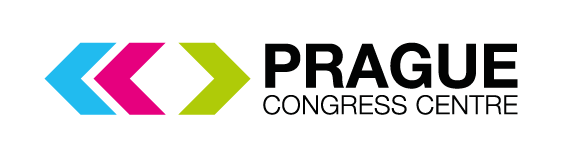 KRYCÍ LIST NABÍDKYUchazeč na tomto krycím listu současně prohlašuje, že se v plném rozsahu seznámil se zadávací dokumentací, že jsou mu veškerá ustanovení srozumitelná a jasná, že se soutěžními podmínkami a zadávací dokumentací souhlasí a respektuje ji a že je vázán celým obsahem nabídky po celou dobu běhu zadávací lhůty.Název poptávkového řízení:Zadavatel poptávkového řízeníZadavatel poptávkového řízeníNázev:Kongresové centrum Praha a.s.Sídlo:5. května 1640/65, 140 00 Praha 4IČO:630 80 249UchazečUchazečNázev:Sídlo:IČO:DIČ:Osoba oprávněná jednat za uchazeče:Kontaktní osoba:E-mail, telefon: